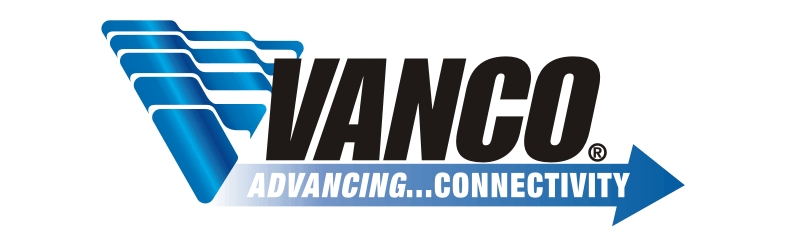 EVSW1041IR HEX CommandsINPUT 10000 006D 0022 0002 0155 00AA 0015 0015 0015 0015 0015 0015 0015 0015 0015 0015 0015 0015 0015 0015 0015 0040 0015 0040 0015 0040 0015 0040 0015 0040 0015 0040 0015 0040 0015 0040 0015 0015 0015 0015 0015 0040 0015 0015 0015 0015 0015 0040 0015 0015 0015 0015 0015 0015 0015 0040 0015 0015 0015 0040 0015 0040 0015 0015 0015 0040 0015 0040 0015 0040 0015 05ED 0155 0055 0015 0E47INPUT 20000 006D 0022 0002 0155 00AA 0015 0015 0015 0015 0015 0015 0015 0015 0015 0015 0015 0015 0015 0015 0015 0040 0015 0040 0015 0040 0015 0040 0015 0040 0015 0040 0015 0040 0015 0040 0015 0015 0015 0015 0015 0040 0015 0015 0015 0040 0015 0040 0015 0015 0015 0015 0015 0015 0015 0040 0015 0015 0015 0040 0015 0015 0015 0015 0015 0040 0015 0040 0015 0040 0015 05ED 0155 0055 0015 0E47INPUT 30000 006D 0022 0002 0155 00AA 0015 0015 0015 0015 0015 0015 0015 0015 0015 0015 0015 0015 0015 0015 0015 0040 0015 0040 0015 0040 0015 0040 0015 0040 0015 0040 0015 0040 0015 0040 0015 0015 0015 0015 0015 0040 0015 0040 0015 0040 0015 0040 0015 0015 0015 0015 0015 0015 0015 0040 0015 0015 0015 0015 0015 0015 0015 0015 0015 0040 0015 0040 0015 0040 0015 05ED 0155 0055 0015 0E47INPUT 40000 006D 0022 0002 0155 00AA 0015 0015 0015 0015 0015 0015 0015 0015 0015 0015 0015 0015 0015 0015 0015 0040 0015 0040 0015 0040 0015 0040 0015 0040 0015 0040 0015 0040 0015 0040 0015 0015 0015 0040 0015 0015 0015 0015 0015 0015 0015 0015 0015 0015 0015 0015 0015 0015 0015 0015 0015 0040 0015 0040 0015 0040 0015 0040 0015 0040 0015 0040 0015 0040 0015 05ED 0155 0055 0015 0E47NEXT INPUT0000 006D 0022 0002 0155 00AA 0015 0015 0015 0015 0015 0015 0015 0015 0015 0015 0015 0015 0015 0015 0015 0040 0015 0040 0015 0040 0015 0040 0015 0040 0015 0040 0015 0040 0015 0040 0015 0015 0015 0040 0015 0040 0015 0015 0015 0015 0015 0015 0015 0015 0015 0015 0015 0015 0015 0015 0015 0015 0015 0040 0015 0040 0015 0040 0015 0040 0015 0040 0015 0040 0015 05ED 0155 0055 0015 0E472 CHANNEL AUDIO0000 006D 0022 0002 0155 00AA 0015 0015 0015 0015 0015 0015 0015 0015 0015 0015 0015 0015 0015 0015 0015 0040 0015 0040 0015 0040 0015 0040 0015 0040 0015 0040 0015 0040 0015 0040 0015 0015 0015 0015 0015 0015 0015 0040 0015 0015 0015 0015 0015 0015 0015 0015 0015 0015 0015 0040 0015 0040 0015 0015 0015 0040 0015 0040 0015 0040 0015 0040 0015 0040 0015 05ED 0155 0055 0015 0E475.1 AUDIO0000 006D 0022 0002 0155 00AA 0015 0015 0015 0015 0015 0015 0015 0015 0015 0015 0015 0015 0015 0015 0015 0040 0015 0040 0015 0040 0015 0040 0015 0040 0015 0040 0015 0040 0015 0040 0015 0015 0015 0040 0015 0015 0015 0040 0015 0015 0015 0015 0015 0015 0015 0015 0015 0015 0015 0015 0015 0040 0015 0015 0015 0040 0015 0040 0015 0040 0015 0040 0015 0040 0015 05ED 0155 0055 0015 0E477.1 AUDIO0000 006D 0022 0002 0155 00AA 0015 0015 0015 0015 0015 0015 0015 0015 0015 0015 0015 0015 0015 0015 0015 0040 0015 0040 0015 0040 0015 0040 0015 0040 0015 0040 0015 0040 0015 0040 0015 0015 0015 0040 0015 0015 0015 0040 0015 0015 0015 0015 0015 0015 0015 0015 0015 0015 0015 0015 0015 0040 0015 0015 0015 0040 0015 0040 0015 0040 0015 0040 0015 0040 0015 05ED 0155 0055 0015 0E47AUTO AUDIO0000 006D 0022 0002 0155 00AA 0015 0015 0015 0015 0015 0015 0015 0015 0015 0015 0015 0015 0015 0015 0015 0040 0015 0040 0015 0040 0015 0040 0015 0040 0015 0040 0015 0040 0015 0040 0015 0015 0015 0040 0015 0040 0015 0040 0015 0015 0015 0015 0015 0015 0015 0015 0015 0015 0015 0015 0015 0015 0015 0015 0015 0040 0015 0040 0015 0040 0015 0040 0015 0040 0015 05ED 0155 0055 0015 0E47ARC0000 006D 0022 0002 0155 00AA 0015 0015 0015 0015 0015 0015 0015 0015 0015 0015 0015 0015 0015 0015 0015 0040 0015 0040 0015 0040 0015 0040 0015 0040 0015 0040 0015 0040 0015 0040 0015 0015 0015 0040 0015 0015 0015 0040 0015 0015 0015 0015 0015 0015 0015 0015 0015 0015 0015 0015 0015 0040 0015 0015 0015 0040 0015 0040 0015 0040 0015 0040 0015 0040 0015 05ED 0155 0055 0015 0E47